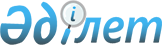 Алматы облыстық мәслихатының 2006 жылғы 12 желтоқсандағы "Алматы облысының 2007 жылға арналған облыстық бюджеті туралы" N 34-250 шешіміне өзгерістер мен толықтырулар енгізу туралы
					
			Күшін жойған
			
			
		
					Алматы облыстық мәслихатының 2007 жылғы 25 шілдедегі N 41-308 шешімі. Алматы облыстық Әділет департаментінде 2007 жылғы 3 тамызда N 1991 тіркелген. Күші жойылды - Алматы облыстық мәслихатының 2008 жылғы 29 желтоқсандағы N 16-105 шешімімен



      


Ескерту. Шешімнің күші жойылды - Алматы облыстық мәслихатының 2008 жылғы 29 желтоқсандағы N 16-105 шешімімен.



          Қазақстан Республикасы Бюджет кодексінің 
 111 
 - бабының 1 - тармағына және 
 115 
 - бабына, Қазақстан Республикасы "Қазақстан Республикасындағы жергілікті мемлекеттік басқару туралы" 
 Заңының 
 6 - бабы 1 - тармағының 1 - тармақшасына және Қазақстан Республикасы "2007 жылға арналған республикалық бюджет туралы" Қазақстан Республикасының Заңына өзгерістер мен толықтырулар енгізу туралы" 
 Заңына 
 сәйкес, Алматы облыстық мәслихаты 

ШЕШІМ ҚАБЫЛДАДЫ:





      1. Алматы облыстық мәслихаттың 2006 жылғы 12 желтоқсандағы "Алматы облысының 2007 жылға арналған облыстық бюджет туралы" 
 N 34-250 
 шешіміне (2006 жылғы 26 желтоқсандағы нормативтік құқықтық актілерді мемлекеттік тіркеу тізілімінде 1976 нөмірімен тіркелген, 2007 жылғы 13 қаңтардағы N 6  "Жетісу" газетінде жарияланған, Алматы облыстық мәслихаттың 2007 жылғы 17 қаңтардағы "Алматы облысының 2007 жылға арналған облыстық бюджет туралы" N 34-250 шешіміне өзгерістер мен толықтырулар енгізу туралы" N 
 35-260 
, 2007 жылғы 26 қаңтардағы нормативтік құқықтық актілерді мемлекеттік тіркеу тізілімінде 1980 нөмірімен тіркелген және 2007 жылғы 27 сәуірдегі "Алматы облысының 2007 жылға арналған облыстық бюджет туралы" N 34-250 шешіміне өзгерістер мен толықтырулар енгізу туралы" 
 N 38-286 
, 2007 жылғы 16 мамырдағы нормативтік құқықтық актілерді мемлекеттік тіркеу тізілімінде 1985 нөмірімен тіркелген шешімдерімен  өзгерістер мен толықтырулар енгізілген), төмендегі өзгерістер мен толықтырулар енгізілсін:



      1) "Кірістер" "59133372" саны "65009914" санына ауыстырылсын, соның ішінде:



      "салықтық түсімдер" "9017973" саны "10963009" санына ауыстырылсын;



      "салықтық емес түсімдер" "48161" саны "46761" санына ауыстырылсын;



      "негізгі капиталды сатудан түскен түсімдер" "60000" саны "30000" санына ауыстырылсын;



      "трансферттердің түсімдері" "50007238" саны "53970144" санына ауыстырылсын,  соның ішінде:



      "аудандық (қалалық) бюджеттерден түсетін бюджеттік алып қоюлар" "8356658" саны "8828708" санына ауыстырылсын;



      "республикалық бюджеттен түсетін трансферттер" "41600226" саны "45091082" санына ауыстырылсын;



      "ағымдағы нысаналы трансферттер" "14218607" саны "14544595" санына ауыстырылсын;



      "білімге" "1904396" саны "2182726" санына ауыстырылсын;



      "Жаркент қаласының тұрғын үй қорын толықтыруға - 64671 мың теңге" деген жол алып тасталсын;



      "қалалық телекоммуникация желісінің абоненті болып табылатын әлеуметтік қорғалған азаматтарға телефон үшін абоненттік ақы тарифінің айырмасына" "2270" саны "521" санына ауыстырылсын;



      "автомобиль жолдарын күрделі жөндеуге - 500000 мың теңге";



      "бюджеттік түсімдердің шығындарын өтеуге - 1088 мың теңге" деген жолдар қосылсын;



      "нысаналы даму трансферттері" "5195320" саны "8360188" санына ауыстырылсын;



      "білім объектілерінің құрылысына" "729192" саны "3239839" санына ауыстырылсын;



      "сумен қамтамасыз ету объектілерінің құрылысы мен қалпына келтіруге" "518128" саны "783790" санына ауыстырылсын;



      "денсаулық сақтау объектілерінің құрылысына - 100383 мың теңге"



      "Жаркент қаласының перзентхана қызметкерлеріне тұрғын үй салуға - 64671 мың теңге";



      "Алакөл көлінің қоршау дамбыларын салуға жобалық-сметалық құжаттама әзірлеуге - 30000 мың теңге" деген жолдар қосылсын;

      2) "Шығындар" "59822271" саны "65793887" санына ауыстырылсын;

      3) "Операциялық сальдо" "-688899" саны "-783973" санына ауыстырылсын;

      4) "таза бюджеттік кредит беру" "-1800897" саны "-1895971" санына ауыстырылсын;



      "бюджеттік кредиттерді өтеу" "2580697" саны "2675771" санына ауыстырылсын;




      5 тармақтағы:



      "8356658" саны "8828708" санына ауыстырылсын, соның ішінде:



      Іле ауданына "7480259" саны "7566399" санына ауыстырылсын;



      Қарасай ауданына "304442" саны "264356" санына ауыстырылсын;



      Талғар ауданына "142830" саны "528956" санына ауыстырылсын;



      Қапшағай қаласына "429127" саны "427593" санына ауыстырылсын;



      "Текелі қаласына - 41404 мың теңге" деген жол қосылсын;




      6 тармақтағы:



      "11068617" саны "11343722" санына ауыстырылсын, соның ішінде:



      Ақсу ауданына "510838" саны "477761" санына ауыстырылсын;



      Алакөл ауданына "196109" саны "190126" санына ауыстырылсын;



      Балқаш ауданына "491650" саны "557059" санына ауыстырылсын;



      Еңбекшіқазақ ауданына "724701" саны "758308" санына ауыстырылсын;



      Ескелді ауданына "654025" саны "635729" санына ауыстырылсын;



      Жамбыл ауданына "1020804" саны "1046704" санына ауыстырылсын;



      Қаратал ауданына "450239" саны "447673" санына ауыстырылсын;



      Кербұлақ ауданына "758027" саны "776236" санына ауыстырылсын;



      Көксу ауданына "516193" саны "500483" санына ауыстырылсын;



      Панфилов ауданына "1054636" саны "1048382" санына ауыстырылсын;



      Райымбек ауданына "1260563" саны "1304983" санына ауыстырылсын;



      Сарқан ауданына "625591" саны "631118" санына ауыстырылсын;



      Ұйғыр ауданына "811957" саны "824915" санына ауыстырылсын;



      Талдықорған қаласына "1718260" саны "1922341" санына ауыстырылсын;



      Текелі қаласына "164982" саны "111862" санына ауыстырылсын;




      7  тармақтағы:



      "2097901" саны "2182726" санына ауыстырылсын;



      "мемлекеттік орта жалпы  білім жүйесіне интерактивтік оқыту жүйесін енгізуге - 84825 мың теңге" деген жол қосылсын;




      11  тармақтағы:



      "215572" саны "212894" санына ауыстырылсын;




      13  тармақтағы:



      "2270" саны "521" санына ауыстырылсын;




      16  тармақтағы:



      "2681755" саны "2742015" санына ауыстырылсын;




      17  тармақтағы:



      "134548" саны "228709" санына ауыстырылсын;




      18  тармақтағы:



      "1385522" саны "1718909" санына ауыстырылсын;




      19  тармақтағы:



      "1541447" саны "4149397" санына ауыстырылсын;




      22 тармақтағы:



      "1725024" саны "1618494" санына ауыстырылсын;



      "177278" саны "212274" санына ауыстырылсын;



      "2427927" саны "2529177" санына ауыстырылсын;



      "7585649" саны "10784345" санына ауыстырылсын;



      "18075360" саны "18811503" санына ауыстырылсын;



      "1498098" саны "1521919" санына ауыстырылсын;



      "4627002" саны "5295453" санына ауыстырылсын;



      "2362713" саны "2583616" санына ауыстырылсын;




      23 тармақтағы:



      "431282" саны "440302" санына ауыстырылсын;




      24 тармақтағы:



      "2094220" саны "2843020" санына ауыстырылсын.




      2. Көрсетілген шешімнің 1 қосымшасы осы шешімнің 1 қосымшасына сәйкес жаңа редакцияда баяндалсын.




      3. Көрсетілген шешімнің 2 қосымшасы осы шешімнің 2 қосымшасына сәйкес жаңа редакцияда баяндалсын.




      4. Көрсетілген шешімнің 3 қосымшасы осы шешімнің 3 қосымшасына сәйкес жаңа редакцияда баяндалсын.




      5. Көрсетілген шешімнің 5 қосымшасы осы шешімнің 4 қосымшасына сәйкес жаңа редакцияда баяндалсын.




      6. Көрсетілген шешімнің 8 қосымшасы осы шешімнің 5 қосымшасына сәйкес жаңа редакцияда баяндалсын.




      7. Көрсетілген шешімнің 9 қосымшасы осы шешімнің 6 қосымшасына сәйкес жаңа редакцияда баяндалсын.




      8. Көрсетілген шешімнің 10 қосымшасы осы шешімнің 7 қосымшасына сәйкес жаңа редакцияда баяндалсын.




      9. Көрсетілген шешімнің 11 қосымшасы осы шешімнің 8 қосымшасына сәйкес жаңа редакцияда баяндалсын.




      10. Көрсетілген шешімнің 17 қосымшасы осы шешімнің 9 қосымшасына сәйкес жаңа редакцияда баяндалсын.




      11. Осы шешім 2007 жылғы 1 қаңтардан бастап қолданысқа енеді.


      Облыстық мәслихат




      сессиясының төрағасы



      Облыстық мәслихаттың хатшысы



      КЕЛІСІЛГЕН:




      Облыстық экономика және бюджеттік




      жоспарлау басқармасының бастығы





Алматы облыстық мәслихатының



2007 жылғы 25 шілдедегі



"Алматы облыстық мәслихатының



2006 жылғы 12 желтоқсандағы



"Алматы облысының 2007 жылға арналған



облыстық бюджеті туралы"



N 34-250 шешіміне өзгерістер



мен толықтырулар енгізу туралы"



N 41-308 шешіміне 1 қосымша

Алматы облыстық мәслихатының



2006 жылғы 12 желтоқсандағы



"Алматы облысының 2007 жылға



арналған облыстық бюджеті туралы"



N 34-250 шешіміне 1 қосымша



Алматы облысының 2007 жылға арналған облыстық бюджеті






Алматы облыстық мәслихатының



2007 жылғы 25 шілдедегі



"Алматы облыстық мәслихатының



2006 жылғы 12 желтоқсандағы



"Алматы облысының 2007 жылға арналған



облыстық бюджеті туралы"



N 34-250 шешіміне өзгерістер



мен толықтырулар енгізу туралы"



N 41-308 шешіміне 2 қосымша

Алматы облыстық мәслихатының



2006 жылғы 12 желтоқсандағы



"Алматы облысының 2007 жылға



арналған облыстық бюджеті туралы"



N 34-250 шешіміне 2 қосымша




Қазақстан Республикасында білім беруді дамытудың 2005-2010 жылдарға мемлекеттік бағдарламасын іске асыруға аудандық және қалалық бюджеттерге берілетін ағымдағы нысаналы трансферттердің сомасын бөлу






Алматы облыстық мәслихатының



2007 жылғы 25 шілдедегі



"Алматы облыстық мәслихатының



2006 жылғы 12 желтоқсандағы



"Алматы облысының 2007 жылға арналған



облыстық бюджеті туралы"



N 34-250 шешіміне өзгерістер



мен толықтырулар енгізу туралы"



N 41-308 шешіміне 3 қосымша

Алматы облыстық мәслихатының



2006 жылғы 12 желтоқсандағы



"Алматы облысының 2007 жылға



арналған облыстық бюджеті туралы"



N 34-250 шешіміне 3 қосымша



Табысы аз отбасыларындағы 18 жасқа дейінгі балаларға мемлекеттік жәрдемақы төлеу үшін қажет сомаларын бөлу






Алматы облыстық мәслихатының



2007 жылғы 25 шілдедегі



"Алматы облыстық мәслихатының



2006 жылғы 12 желтоқсандағы



"Алматы облысының 2007 жылға арналған



облыстық бюджеті туралы"



N 34-250 шешіміне өзгерістер



мен толықтырулар енгізу туралы"



N 41-308 шешіміне 4 қосымша

Алматы облыстық мәслихатының



2006 жылғы 12 желтоқсандағы



"Алматы облысының 2007 жылға



арналған облыстық бюджеті туралы"



N 34-250 шешіміне 5 қосымша



Қалалық телекоммуникация жүйелерінің абоненттері болып табылатын әлеуметтік қорғалымдағы азаматтарға телефонға абоненттік төлем тарифін көтерілуі өтемақысына аудандар мен қалалар бюджеттеріне ағымдағы нысаналы трансферттер сомасын бөлу






Алматы облыстық мәслихатының



2007 жылғы 25 шілдедегі



"Алматы облыстық мәслихатының



2006 жылғы 12 желтоқсандағы



"Алматы облысының 2007 жылға арналған



облыстық бюджеті туралы"



N 34-250 шешіміне өзгерістер



мен толықтырулар енгізу туралы"



N 41-308 шешіміне 5 қосымша

Алматы облыстық мәслихатының



2006 жылғы 12 желтоқсандағы



"Алматы облысының 2007 жылға



арналған облыстық бюджеті туралы"



N 34-250 шешіміне 8 қосымша



Инженерлік коммуникациялық инфрақұрылымды дамытуға және жайластыруға аудандар мен қалалар бюджеттеріне берілетін нысаналы даму трансферттердің сомасын бөлу






Алматы облыстық мәслихатының



2007 жылғы 25 шілдедегі



"Алматы облыстық мәслихатының



2006 жылғы 12 желтоқсандағы



"Алматы облысының 2007 жылға арналған



облыстық бюджеті туралы"



N 34-250 шешіміне өзгерістер



мен толықтырулар енгізу туралы"



N 41-308 шешіміне 6 қосымша

Алматы облыстық мәслихатының



2006 жылғы 12 желтоқсандағы



"Алматы облысының 2007 жылға



арналған облыстық бюджеті туралы"



N 34-250 шешіміне 9 қосымша



Мемлекеттік коммуналдық тұрғын үй қорының тұрғын құрылысына аудандық және қалалық бюджеттерге берілетін нысаналы даму трансферттерінің сомасын бөлу






Алматы облыстық мәслихатының



2007 жылғы 25 шілдедегі



"Алматы облыстық мәслихатының



2006 жылғы 12 желтоқсандағы



"Алматы облысының 2007 жылға арналған



облыстық бюджеті туралы"



N 34-250 шешіміне өзгерістер



мен толықтырулар енгізу туралы"



N 41-308 шешіміне 7 қосымша

Алматы облыстық мәслихатының



2006 жылғы 12 желтоқсандағы



"Алматы облысының 2007 жылға



арналған облыстық бюджеті туралы"



N 34-250 шешіміне 10 қосымша



Сумен жабдықтау жүйесін  дамытуға аудандар мен қалалар бюджеттерге берілетін нысаналы даму трансферттерін бөлу






Алматы облыстық мәслихатының



2007 жылғы 25 шілдедегі



"Алматы облыстық мәслихатының



2006 жылғы 12 желтоқсандағы



"Алматы облысының 2007 жылға арналған



облыстық бюджеті туралы"



N 34-250 шешіміне өзгерістер



мен толықтырулар енгізу туралы"



N 41-308 шешіміне 8 қосымша

Алматы облыстық мәслихатының



2006 жылғы 12 желтоқсандағы



"Алматы облысының 2007 жылға



арналған облыстық бюджеті туралы"



N 34-250 шешіміне 11 қосымша



Білім беру объектілерін салуға аудандар мен қалалар бюджеттеріне берілетін насаналы даму трансферттерінің сомасын бөлу






Алматы облыстық мәслихатының



2007 жылғы 25 шілдедегі



"Алматы облыстық мәслихатының



2006 жылғы 12 желтоқсандағы



"Алматы облысының 2007 жылға арналған



облыстық бюджеті туралы"



N 34-250 шешіміне өзгерістер



мен толықтырулар енгізу туралы"



N 41-308 шешіміне 9 қосымша

Алматы облыстық мәслихатының



2006 жылғы 12 желтоқсандағы



"Алматы облысының 2007 жылға



арналған облыстық бюджеті туралы"



N 34-250 шешіміне 17 қосымша



Ауру жануарларды санитарлық союды ұйымдастыру үшін аудандар мен қалалар бюджеттеріне берілетін трансферттердің сомасын бөлу



					© 2012. Қазақстан Республикасы Әділет министрлігінің «Қазақстан Республикасының Заңнама және құқықтық ақпарат институты» ШЖҚ РМК
				
Санаты

Санаты

Санаты

Санаты

Санаты

Сомасы (мың теңге)

Сынып

Сынып

Сынып

Сынып

Сомасы (мың теңге)

Ішкі сынып

Ішкі сынып

Ішкі сынып

Сомасы (мың теңге)

Ерекшелігі

Ерекшелігі

Сомасы (мың теңге)

Атауы

Атауы

Сомасы (мың теңге)


I. Кірістер



65009914



1



Салы


қ


ты


қ 


т


ү


сімдер



10963009


01

Табыс салығы

4774408

2

Жеке табыс салығы

4774408

01

Төлем көзінен ұсталатын жеке



табыс салығы 

3583896

02

Кәсіпкерлік қызметпен



айналысатын жеке тұлғалардан



алынатын жеке табыс салығы

1098406

03

Қызметін біржолғы талон бойынша



жүзеге асыратын жеке тұлғалардан



алынатын жеке табыс салығы

92106

03

Әлеуметтiк салық

5582412

1

Әлеуметтік салық

5582412

01

Әлеуметтік салық 

5582412

05

Тауарларға, жұмыстарға және



қызметтер көрсетуге салынатын



iшкi салықтар

606189

3

Табиғи және басқа ресурстарды



пайдаланғаны үшiн түсетiн



түсiмдер

606189

03

Жер бетіне жақын көздердегі су



ресурстарын пайдаланғаны үшін



төлем

38545

04

Орманды пайдаланғаны үшiн төлем

11497

16

Қоршаған ортаға эмиссия үшін



төленетін төлемақы

556147


2



Салы


қ


ты


қ 


емес т


ү


сiмдер



46761


01

Мемлекет меншігінен түсетін



түсімдер

1700

5

Мемлекет меншігіндегі мүлікті



жалға беруден түсетін кірістер

1700

04

Коммуналдық меншіктегі мүлікті



жалға беруден түсетін кірістер

1700

04

Мемлекеттік бюджеттен



қаржыландырылатын, сондай-ақ



Қазақстан Республикасы Ұлттық



Банкінің бюджетінен (шығыстар



сметасынан) ұсталатын және



қаржыландырылатын мемлекеттік



мекемелер салатын айыппұлдар,



өсімпұлдар, санкциялар, өндіріп



алулар

8640

1

Мемлекеттік бюджеттен



қаржыландырылатын, сондай-ақ



Қазақстан Республикасы Ұлттық



Банкінің бюджетінен (шығыстар



сметасынан) ұсталатын және



қаржыландырылатын мемлекеттік



мекемелер салатын айыппұлдар,



өсімпұлдар, санкциялар, өндіріп



алулар

8640

05

Жергілікті мемлекеттік органдар



салатын әкімшілік айыппұлдар мен



санкциялар

8340

12

Түзету жұмыстарына



сотталғандардың енбекақысынан



ұсталатын түсімдер

300

06

Басқа да салықтық емес түсiмдер

36421

1

Басқа да салықтық емес түсiмдер

36421

05

Жергілікті бюджеттен



қаржыландырылатын мемлекеттік



мекемелердің дебиторлық,



депоненттік берешегінің түсуі

22235

07

Бұрын жергілікті бюджеттен



алынған, пайдаланылмалған



қаражаттардың қайтаралуы

7450

09

Жергіліктік бюджетке түсетін



салыққа жатпайтын басқа да



түсімдер

6736


3



Негізгі капиталды сатудан 




т


ү


сетін т


ү


сімдер



30000


01

Мемлекеттік мекемелерге



бекітілген мемлекеттік мүлікті



сату

30000

1

Мемлекеттік мекемелерге



бекітілген  мемлекеттік мүлікті



сату

30000

02

Жергілікті бюджеттен



қаржыландырылатын мемлететтік



мекемелерге бекітілген мүлікті



сатудан түсетін түсімдер

30000


4



Трансферттерден т


ү


сетін 




т


ү


сімдер



53970144


01

Төмен тұрған мемлекеттiк басқару



органдарынан алынатын



трансферттер

8879062

2

Аудандық (қалалық) бюджеттерден



трансферттер

8879062

01

Бюджеттік алып қоюлар

8828708

02

Нысаналы трансферттерді қайтару

50354

02

Мемлекеттiк басқарудың жоғары



ұрған органдарынан түсетiн



трансферттер

45091082

1

Республикалық бюджеттен түсетiн



трансферттер

45091082

01

Ағымдағы нысаналы трансферттер

14544595

02

Нысаналы даму трансферттері

8360188

03

Субвенциялар

22186299

Функционалдық топ

Функционалдық топ

Функционалдық топ

Функционалдық топ

Функционалдық топ

Функционалдық топ

Сомасы (мың теңге)

Кіші функция

Кіші функция

Кіші функция

Кіші функция

Кіші функция

Сомасы (мың теңге)

Бюджеттік бағдарламалардың әкiмшiсi

Бюджеттік бағдарламалардың әкiмшiсi

Бюджеттік бағдарламалардың әкiмшiсi

Бюджеттік бағдарламалардың әкiмшiсi

Сомасы (мың теңге)

Бағдарлама

Бағдарлама

Бағдарлама

Сомасы (мың теңге)

Кіші бағдарлама

Кіші бағдарлама

Сомасы (мың теңге)

Атауы

Атауы

Сомасы (мың теңге)


II. Шығындар



65793887



01



Жалпы сипаттағы




мемлекеттiк 




қ


ызметтер 



1618494



1



Мемлекеттiк 




бас


қ


арудың жалпы




функцияларын




орындайтын 


ө


кiлдi, 




ат


қ


арушы ж


ә


не бас


қ


а




органдар



1373883


110

Облыс мәслихатының



аппараты

29263

001

Облыс мәслихатының



қызметін қамтамасыз ету

29263

003

Жергілікті органдардың



аппараттары

26963

009

Мемлекеттік органдарды



материалдық-техникалық



жарақтандыру

2300

120

Облыс әкімінің аппараты

1344620

001

Облыс әкімнің 



қызметін қамтамасыз ету

1052590

003

Жергілікті органдардың



аппараттары

605958

007

Мемлекеттік



қызметшілердің



біліктілігін арттыру 

23331

008

Мемлекеттік органдардың



ғимараттарын, үй-жайлары



және құрылыстарын күрделі



жөндеу 

41150

009

Мемлекеттік органдарды



материалдық-техникалық



жарақтандыру

382151

002

Ақпараттық жүйелер 



құру

292030


2



Қ


аржылы


қ қ


ызмет



131101


257

Облыстың қаржы



департаменті (басқармасы)

131101

001

Қаржы департаментінің



(басқармасының)



қызметін қамтамасыз ету

85877

003

Жергілікті органдардың



аппараттары

81627

009

Мемлекеттік органдарды



материалдық-



техникалық 



жарақтандыру

4250

003

Біржолғы талондарды



беруді ұйымдастыру және



біржолға талондарды



өткізуден түсетін



сомаларды толық жиналуын



қамтамасыз ету

35224

009

Коммуналдық меншікті



жекешелендіруді



ұйымдастыру

10000


5



Жоспарлау ж


ә


не




статистикалы


қ 




қ


ызмет



113510


258

Облыстың экономика және



бюджеттік жоспарлау



департаменті (басқармасы)

113510

001

Экономика және бюджеттік



жоспарлау департаментінің



(басқармасының) қызметін



қамтамасыз ету

113510

003

Жергілікті органдардың



аппараттары

100947

009

Мемлекеттік органдарды



материалдық-техникалық



жарақтандыру

12563


02



Қ


орғаныс



212274



1



Ә


скери мұ


қ


таждар



19656


250

Облыстың жұмылдыру



дайындығы, азаматтық



қорғаныс, авариялар мен



табиғи апаттардың алдын



алуды және жоюды



ұйымдастыру департаменті



(басқармасы)

19656

003

Жалпыға бірдей әскери



міндетті атқару



шеңберіндегі іс-шаралар

12019

007

Аумақтық қорғанысты



дайындау және облыстық



ауқымдағы аумақтық



қорғаныс

7637


2



Т


ө


тенше жағдайлар 




ж


ө


нiндегi жұмыстарды




ұйымдастыру



192618


250

Облыстың жұмылдыру



дайындығы, азаматтық



қорғаныс, авариялар мен



табиғи апаттардың алдын



алуды және жоюды



ұйымдастыру департаменті



(басқармасы)

162618

001

Жұмылдыру дайындығы,



азаматтық қорғаныс



авариялар мен табиғи



апаттардың алдын алуды



және жоюды ұйымдастыру



департаментінің



(басқармасының) қызметін



қамтамасыз ету

33737

003

Жергілікті органдардың



аппараттары

30341

009

Мемлекеттік органдарды



материалдық-техникалық



жарақтандыру

3396

005

Облыстық ауқымдағы



жұмылдыру дайындығы және



жұмылдыру

13604

006

Облыстық ауқымдағы



төтенше жағдайлардың



алдын алу және оларды жою

115277

100

Суда құтқару қызметі

50277

101

Төтенше жағдайлардың



алдын алу және жою



жөніндегі іс-шаралар

65000

271

Облыстың құрылыс



департаменті (басқармасы)

30000

036

Халықты, объектілерді



және аумақтарды табиғи



және дүлей зілзалардан



инженерлік қорғау жөнінде



жұмыстар жүргізу

30000

011

Бағдарламаны



республикалық бюджеттен



берілетін ресми



трансферттер есебінен



іске асыру

30000


03



Қ


оғамды


қ 


т


ә


ртіп, 




қ


ауіпсіздік, 




құқ


ы


қ, 


сот, 




қ


ылмысты


қ-


ат


қ


ару




қ


ызметі



2529177



1



Құқ


ы


қ қ


орғау 




қ


ызметi



2529177


252

Облыстық бюджеттен 



қаржыландырылатын



атқарушы ішкі істер



органы

2529177

001

Облыстық бюджеттен 



қаржыландырылатын



атқарушы ішкі істер



органының қызметін 



қамтамасыз ету

2460459

003

Жергілікті органдардың



аппараттары

2383225

007

Мемлекеттік



қызметшілердің



біліктілігін арттыру 

1060

008

Мемлекеттік органдардың



ғимараттарын,



үй-жайлары және



құрылыстарын күрделі



жөндеу 

18650

009

Мемлекеттік органдарды



материалдық-техникалық



жарақтандыру

57524

002

Облыс аумағында қоғамдық 



тәртiптi қорғау және



қоғамдық қауiпсiздiктi 



қамтамасыз ету

67918

100

Медициналық айықтырғыштар



және медициналық



айықтырғыштардың жұмысын



ұйымдастыратын полиция



бөлімшелері

15265

101

Кәмелетке толмағандарды



уақытша оқшалау, бейімдеу



және оңалту орталығы

18027

102

Белгіленген тұрғылықты



жері және құжаттары жоқ



адамдарға арналған



қабылдау-



таратушылар

34626

003

Қоғамдық тәртіпті



қорғауға қатысатын



азаматтарды көтермелеу

800


04



Бiлiм беру



10784345



2



Жалпы бастауыш, жалпы




негізгі, жалпы орта




бiлiм 


беру



2882233


260

Облыстың дене шынықтыру



және спорт басқармасы



(бөлімі)

676762

006

Балалар мен



жеткіншектерге спорт



бойынша қосымша білім



беру

560489

007

Мамандандырылған бiлiм



беру ұйымдарында



спорттағы дарынды



балаларға жалпы бiлiм



беру

116273

261

Облыстың білім беру



департаменті (басқармасы)

2205471

003

Арнайы оқыту



бағдарламалары бойынша



жалпы білім беру

386260

004

Орта білім жүйесін



ақпараттандыру

93742

005

Білім берудің мемлекеттік



облыстық ұйымдары үшін



оқулықтар мен оқу-



әдістемелік кешендерді



сатып алу және жеткізу

4144

015

Бағдарламаны жергілікті



бюджет қаражаты есебінен



іске асыру

4144

007

Облыстық ауқымда мектеп



олимпиадаларын және



мектептен тыс



іс-шараларды өткізу

54658

013

Аудандардың (облыстық



маңызы бар қалалардың)



бюджеттеріне жалпы орта



білім беретін мемлекеттік



мекемелердегі физика,



химия, биология



кабинеттерін оқу



жабдығымен жарақтандыру

283412

017

Жалпы орта білім берудің



мемлекеттік мекемелерінің



үлгі штаттарын ұстауды



қамтамасыз етуге аудандар



(облыстық маңызы бар



қалалар) бюджеттеріне



ағымдағы нысаналы



трансферттер

977521

019

Жалпы орта білім берудің



мемлекеттік мекемелерін



Интернет желісіне қосуға



және олардың трафигін



төлеуге аудандар



(облыстық маңызы бар



қалалар) бюджеттеріне



ағымдағы нысаналы



трансферттер

56535

020

Жалпы орта білім берудің



мемлекеттік мекемелеріне



кітапханалық қорларын



жаңарту үшін оқулық пен



оқу-әдістемелік кешенін



сатып алуға және



жеткізуге  аудандар



(облыстық маңызы бар



қалалар) бюджеттеріне



ағымдағы нысаналы



трансферттер

88147

021

Жалпы орта білім берудің



мемлекеттік мекемелері



үшін лингафондық және



мультимедиялық кабинеттер



жасауға аудандар



(облыстық маңызы бар



қалалар) бюджеттеріне



ағымдағы нысаналы



трансферттер

138722

022

Аудандық (облыстық маңызы



бар қалалардың)



бюджеттерге тамақтануды,



тұруды және балаларды



тестілеу пунктілеріне



жеткізуду ұйымдастыруға



берілетін ағымдағы



нысаналы трансферттер

17369

023

Аудандардың (облыстық



маңызы бар қалалардың)



бюджеттерiне мемлекеттік



орта білім беру



ұйымдарының кітапхана



қорларын жаңарту үшін



мемлекеттік тілді



зерделеу жөніндегі оқу,



анықтама және электронды



әдебиет сатып алуға және



жеткізуге берілетін



ағымдағы нысаналы



трансферттер

20136

025

Білім беру саласындағы



мемлекеттік жүйенің жаңа



технологияларын енгізу

4962

100

Интерактивтік оқыту



жүйесін енгізу

4962

026

Аудандар (облыстық маңызы



бар қалалар) бюджеттеріне



білім беру саласында



мемлекеттік жүйенің жаңа



технологияларын енгізуге



берілетін ағымдағы



нысаналы трансферттер

79863

100

Аудандар (облыстық маңызы



бар қалалар) бюджеттеріне



жалпы орта білім берудің



мемлекеттік жүйесіне



интерактивті оқыту



жүйесін енгізуге



берілетін ағымдағы



нысаналы трансферттер

79863


3



Бастауыш к


ә


сiптік




бiлiм 


беру



1228734


261

Облыстың білім беру



департаменті (басқармасы)

1228734

008

Бастауыш кәсіптік білім



беру

1228734

011

Бағдарламаны



республикалық бюджеттен



берілетін ресми



трансферттер есебiнен



іске асыру

17881

015

Бағдарламаны жергілікті



бюджет қаражаты есебінен



іске асыру

1210853


4



Орта к


ә


сіби бiлiм беру



804322


253

Облыстың денсаулық сақтау



департаменті (басқармасы)

81368

002

Орта кәсiптiк бiлiмi бар



мамандар даярлау

81368

011

Бағдарламаны



республикалық бюджеттен



берілетін ресми



трансферттер есебiнен



іске асыру

8300

015

Бағдарламаны жергілікті



бюджет қаражаты есебінен



іске асыру

73068

261

Облыстың білім беру



департаменті (басқармасы)

722954

009

Орта кәсіби білімді



мамандар даярлау

722954

011

Бағдарламаны



республикалық бюджеттен



берілетін ресми



трансферттер есебiнен



іске асыру

77475

015

Бағдарламаны жергілікті



бюджет қаражаты есебінен



іске асыру

645479


5



Қ


осымша к


ә


сіби білім беру



195409


253

Облыстың денсаулық сақтау



департаменті (басқармасы)

16172

003

Кадрларының біліктілігін



арттыру және оларды қайта даярлау

16172

011

Бағдарламаны



республикалық бюджеттен



алынатын ресми



трансферттер есебiнен



іске асыру

16172

261

Облыстың білім беру



департаменті (басқармасы)

179237

010

Кадрлардың біліктілігін



арттыру және оларды қайта



даярлау

179237

011

Бағдарламаны



республикалық бюджеттен



берілетін ресми



трансферттер есебiнен



іске асыру

30984

015

Бағдарламаны жергілікті



бюджет қаражаты есебінен



іске асыру

148253


9



Бiлiм беру саласындағы 




ө


зге де 


қ


ызметтер



5673647


261

Облыстың білім беру



департаменті (басқармасы)

593188

001

Білім беру



департаментінің



(басқармасының) 



қызметін қамтамасыз ету

41069

003

Жергілікті органдардың



аппараттары

36686

009

Мемлекеттік органдарды



материалдық-



техникалық 



жарақтандыру

4383

108

Жергілікті бюджеттік



инвестициялық жобалардың



(бағдарламалардың)



техникалық-экономикалық



негіздемелерін әзірлеу



және оларға сараптама



жасау

39555

011

Балалар мен



жеткіншектердің психикалық 



денсаулығын зерттеу және



халыққа психологиялық-



медициналық-



педагогикалық 



консультациялық 



көмек көрсету

61111

012

Дамуында проблемалары бар



балалар мен



жеткіншектердің оңалту



және әлеуметтік бейімдеу 

65854

014

Аудандық (облыстық маңызы



бар қалалар) бюджеттерге



электрондық үкімет



шеңберінде адами



капиталды дамытуға



берілетін нысаналы даму



трансферттері

96740

018

Жаңадан іске қосылатын



білім беру объектілерін



ұстауға аудандар



(облыстық маңызы бар



қалалар) бюджеттеріне



берілетін ағымдағы



нысаналы трансферттер

192094

116

Электрондық үкімет



шеңберінде адами



капиталды дамыту

96765

271

Облыстың құрылыс



департаменті (басқармасы)

5080459

004

Білім беру объектілерін



салуға және қайта



жаңартуға аудандар



(облыстық маңызы бар



қалалар) бюджеттеріне



берілетін нысаналы даму



трансферттер 

4149397

005

Білім беру объектілерін



дамыту

264494

015

Бағдарламаны жергілікті



бюджет қаражаты есебінен



іске асыру

264494

025

Алматы облысының білім



беру объектілерін



сейсмикалық күшейту

666568

011

Бағдарламаны



республикалық бюджеттен



берілетін ресми



трансферттер есебiнен



іске асыру

500000

015

Бағдарламаны жергілікті



бюджет қаражаты есебінен



іске асыру

166568


05



Денсаулы


қ 


са


қ


тау



18811503



1



Кең бейiндi




ауруханалар



6489826


253

Облыстың денсаулық сақтау



департаменті (басқармасы)

6489826

004

Бастапқы



медициналық-санитарлық



көмек және денсаулық



сақтау ұйымдары



мамандарының жолдамасы



бойынша стационарлық



медициналық көмек көрсету

6489826

011

Бағдарламаны



республикалық бюджеттен



берілетін ресми



трансферттер есебiнен



іске асыру

423916

015

Бағдарламаны жергілікті



бюджет қаражаты есебінен



іске асыру

6065910


2



Халы


қ


тың денсаулығын




қ


орғау



1264772


253

Облыстың денсаулық сақтау



департаменті (басқармасы)

391664

005

Жергiлiктi денсаулық



сақтау ұйымдары үшiн қан,



оның құрамдас бөліктері



мен препараттарын өндiру

197327

011

Бағдарламаны



республикалық бюджеттен



алынатын ресми



трансферттер есебiнен



іске асыру

77457

015

Бағдарламаны жергілікті



бюджет қаражаты есебінен



іске асыру

119870

006

Ана мен баланы қорғау

182799

100

Балалар үйлері

182799

007

Салауатты өмір салтын



насихаттау

10820

017

Шолғыншы эпидемиологиялық



қадағалау жүргізу үшін



тест- жүйелерін сатып



алуға 

718

011

Бағдарламаны



республикалық бюджеттен



берілетін ресми



трансферттер есебiнен



іске асыру

718

269

Облыстың мемлекеттік



санитарлық-



эпидемиологиялық



қадағалау департаменті 



(Басқармасы)

868908

001

Мемлекеттік



санитарлық-эпидемиологиял



қ қадағалау



департаментінің



(басқармасының) 



қызметін қамтамасыз ету

414759

003

Жергілікті органдардың



аппараттары

365249

008

Мемлекеттік органдардың



ғимараттарын, үй-жайлары



және құрылыстарын күрделі



жөндеу 

20000

009

Мемлекеттік органдарды



материалдық-техникалық



жарақтандыру

29510

002

Халықтың санитарлық



-эпидемиологиялық



салауаттылығы

335098

101

Жұқпалы аурулар



ошақтарында дезинфекция,



дезинсекция және



дератизация жұмыстарын



жүргізу

11873

104

Санитарлық-эпидемиоло-



гиялық сараптама



орталықтары қызметін



жергілікті  бюджет



қаражаты есебінен



қамтамасыз ету

323225

007

Халыққа иммундық алдын



алуды жүргізу үшін



дәрiлiк заттарды,



вакциналарды және басқа



иммунды биологиялық



препараттарды



орталықтандырылған сатып



алу

119051

011

Бағдарламаны



республикалық бюджеттен



берілетін ресми



трансферттер есебiнен



іске асыру

105807

015

Бағдарламаны жергілікті



бюджет қаражаты есебінен



іске асыру

13244

271

Облыстың құрылыс



департаменті (басқармасы)

4200

006

Санитарлық-эпидемиология-



лық қызмет объектілерін



дамыту

4200


3



Мамандандырылған




медициналы


қ 


к


ө


мек



2934785


253

Облыстың денсаулық сақтау



департаменті (басқармасы)

2934785

009

Әлеуметтік-елеулі және



айналадағылар үшін қауіп



төндіретін аурулармен



ауыратын адамдарға



медициналық көмек көрсету

2490255

011

Бағдарламаны



республикалық бюджеттен



берілетін ресми



трансферттер есебiнен



іске асыру

252379

015

Бағдарламаны жергілікті



бюджет қаражаты есебінен



іске асыру

2237876

019

Туберкулез ауруларын



туберкулез ауруларына



қарсы препараттарымен



қамтамасыз ету

52476

011

Бағдарламаны



республикалық бюджеттен



берілетін ресми



трансферттер есебiнен



іске асыру

52476

020

Диабет ауруларын диабетке



қарсы препараттарымен



қамтамасыз ету

178916

011

Бағдарламаны



республикалық бюджеттен



берілетін ресми



трансферттер есебiнен



іске асыру

178916

021

Онкологиялық ауруларды



химия препараттарымен



қамтамасыз ету

134188

011

Бағдарламаны



республикалық бюджеттен



берілетін ресми



трансферттер есебiнен



іске асыру

134188

022

Бүйрек жетімсіз ауруларды



дәрі-дәрмек құралдарымен,



диализаторлармен, шығыс



материалдарымен және



бүйрегі алмастырылған



ауруларды дәрі-дәрмек



құралдарымен қамтамасыз



ету

78950

011

Бағдарламаны



республикалық бюджеттен



берілетін ресми



трансферттер есебiнен



іске асыру

78950


4



Емханалар



6270460


253

Облыстың денсаулық сақтау



департаменті (басқармасы)

6270460

010

Халыққа бастапқы



медициналық-санитарлық



көмек көрсету

5523208

011

Бағдарламаны



республикалық бюджеттен



берілетін ресми



трансферттер есебiнен



іске асыру

1366153

015

Бағдарламаны жергілікті



бюджет қаражаты есебінен



іске асыру

4157055

014

Халықтың жекелеген



санаттарын амбулаториялық



деңгейде дәрілік



заттармен және



мамандандырылған балалар



және емдік тамақ



өнімдерімен 



қамтамасыз ету

747252

100

Республикалық бюджеттен



берілетін ресми



трансферттер есебінен



азаматтардың жекелеген



санаттарын амбулаторлық



емдеу деңгейінде



жеңілдікті жағдайларда,



дәрілік заттармен



қамтамасыз ету

150765

101

Республикалық бюджеттен



берілетін ресми



трансферттер есебінен 5



жасқа дейінгі балаларды



амбулаторлық емдеу



деңгейінде дәрі-дәрмекпен



қамтамасыз ету

61684

102

Республикалық бюджеттен



берілетін ресми



трансферттер есебінен



жүкті әйелдерді құрамында



темір және йоды бар



препараттармен қамтамасыз



ету

66211

103

Республикалық бюджеттен



берілетін ресми



трансферттер есебінен



созылмалы ауруларды



амбулаториялық емдеу



кезінде балалар мен



жасөспірімдерді дәрілік



заттармен қамтамасыз ету

135436

104

Жергілікті бюджет



қаражаты есебінен



халықтың жекелеген



санаттарын амбулаториялық



деңгейінде дәрілік



заттармен және



мамандандырылған балалар



және емдік тамақ



өнімдерімен қамтамасыз



ету

333156


5



Медициналы


қ 




к


ө


мектiң бас


қ


а 




т


ү


рлерi



144526


253

Облыстың денсаулық сақтау



департаменті (басқармасы)

144526

011

Жедел және шұғыл көмек



көрсету

127510

011

Бағдарламаны



республикалық бюджеттен



берілетін ресми



трансферттер есебiнен



іске асыру

23300

015

Бағдарламаны жергілікті



бюджет қаражаты есебінен



іске асыру

104210

012

Төтенше жағдайларда



халыққа медициналық көмек



көрсету 

17016

101

Облыстық арнайы



медициналық жабдықтау



базалары

17016


9



Денсаулы


қ 


са


қ


тау




саласындағы 


ө


зге де




қ


ызметтер



1707134


253

Облыстың денсаулық сақтау



департаменті (басқармасы)

76202

001

Денсаулық сақтау



департаментінің



(басқармасының) қызметін



қамтамасыз ету

43672

003

Жергілікті органдардың



аппараттары

43672

018

Ақпараттық талдау



орталықтарының қызметін



қамтамасыз ету

32530

011

Бағдарламаны



республикалық бюджеттен



берілетін ресми



трансферттер есебiнен



іске асыру

2530

015

Бағдарламаны жергілікті



бюджет қаражаты есебінен



іске асыру

30000

271

Облыстың құрылыс



департаменті (басқармасы)

1630932

007

Денсаулық сақтау



объектілерін дамыту

996244

011

Бағдарламаны



республикалық бюджеттен



берілетін ресми



трансферттер есебiнен



іске асыру

100383

015

Бағдарламаны жергілікті



бюджет қаражаты есебінен



іске асыру

895861

026

Алматы облысының



денсаулық сақтау



объектілерін сейсмикалық



күшейту

634688

011

Бағдарламаны



республикалық бюджеттен



берілетін ресми



трансферттер есебiнен



іске асыру

500000

015

Бағдарламаны жергілікті



бюджет қаражаты есебінен



іске асыру

134688


06



Ә


леуметтiк к


ө


мек 




ж


ә


не 


ә


леуметтiк 




қ


амсыздандыру



1521919



1



Ә


леуметтiк 




қ


амсыздандыру



916531


256

Облыстың жұмыспен қамтылу



мен әлеуметтік



бағдарламаларды үйлестіру



департаменті (басқармасы)

680494

002

Жалпы үлгідегі мүгедектер



мен қарттарды әлеуметтік



қамтамсыз ету

680494

100

Ақыл-есі кеміс балаларға



арналған интернат үйлері

129028

101

Қарттар мен мүгедектерге



арналған жалпы үлгідегі



интернат үйлері

199847

102

Психоневрологиялық 



интернаттар

326430

104

Мүгедектерді сауықтыруды



жүзеге асыратын мекемелер

25189

261

Облыстың білім беру



департаменті (басқармасы)

236037

015

Жетiм балаларды,



ата-анасының



қамқорлығынсыз қалған



балаларды әлеуметтік



қамсыздандыру

236037

100

Балалар үйлері

212009

101

Жетім балаларды және



ата-аналарының



қамқорынсыз қалған,



отбасылық үлгідегі



балалар үйлері мен



асыраушы отбасыларындағы



балаларды мемлекеттік



қолдау

11770

104

Патронат тәрбиешілерге



берілген баланы



(балаларды) асырап бағу

12258


2



Ә


леуметтiк к


ө


мек



565030


256

Облыстың жұмыспен қамтылу



мен әлеуметтік



бағдарламаларды үйлестіру



департаменті (басқармасы)

565030

003

Мүгедектерге әлеуметтік



қолдау көрсету

101570

102

Санаторлық-курорттық



емделуге жеңілдіктер

16257

103

Техникалық және өзге де



құралдармен 



қамтамасыз ету

36506

105

Мүгедектер мен



ардагерлерді оңалту

9293

106

Протездеу жөнінде



медициналық қызметтер



көрсету және протездік-



ортопедиялық бұйымдарымен



қамтамасыз ету

39514

009

Қалалық телекоммуникация



желiлерiнiң абоненттерi



болып табылатын,



әлеуметтiк жағынан



қорғалатын азаматтардың



телефон үшiн абоненттiк



төлем тарифiнiң



көтерiлуiн өтеуге



аудандар (облыстық маңызы



бар қалалар) бюджеттеріне



ағымдағы берілетін



нысаналы трансферттер

521

015

Аудандық (облыстық маңызы



бар қалалардың)



бюджеттерге аз қамтылған



жанұялардан 18 жасқа



дейінгі балаларға



мемлекеттік жәрдемақылар



төлеуге ағымдағы нысаналы



трансферттер

423300

016

Аудандық (облыстық маңызы



бар қалалардың)



бюджеттерге мүгедектерді



оңалту жеке



бағдарламасына сәйкес,



мұқтаж мүгедектерді



арнайы гигиеналық



құралдармен қамтамасыз



етуге, және ымдау тілі



мамандарының, жеке



көмекшілердің қызмет



көрсетуіне ағымдағы



нысаналы трансферттер

39639


9



Ә


леуметтiк к


ө


мек 




ж


ә


не 


ә


леуметтiк 




қ


амтамасыз ету




салаларындағы 


ө


зге де




қ


ызметтер



40358


256

Облыстың жұмыспен қамтылу



мен әлеуметтік



бағдарламаларды үйлестіру



департаменті (басқармасы)

40358

001

Жұмыспен қамту мен



әлеуметтік



бағдарламаларды үйлестіру



департаментінің



(басқармасының) қызметін



қамтамасыз ету

40358

003

Жергілікті органдардың



аппараттары

38558

009

Мемлекеттік органдарды



материалдық-техникалық



жарақтандыру

1800


07



Тұрғын 




ү


й-коммуналды


қ 


шаруашылы


қ



5295453



1



Тұрғын 


ү


й шаруашылығы



2970724



257


Облыстың қаржы



департаменті (басқармасы)


0


018

Алматы облысының Жаркент



қаласы бюджетіне



мемлекеттік тұрғын үй



қорын толықтыруға



берілетін ағымдағы



нысаналы трансферттер

0

271

Облыстың құрылыс



департаменті (басқармасы)

2970724

010

Мемлекеттік коммуналдық



тұрғын 



үй қорының тұрғын үйін



салуға аудандар (облыстық



маңызы бар қалалар)



бюджеттеріне берілетін



нысаналы даму



трансферттер

228709

012

Аудандық (облыстық маңызы



бар қалалардың)



бюджеттерге инженерлік



коммуникациялық



инфрақұрылымды дамытуға



және жайластыруға



берілетін даму



трансферттері

2742015


2



Коммуналды


қ 


шаруашылы


қ



2324729


271

Облыстың құрылыс



департаменті (басқармасы)

2202811

011

Сумен жабдықтау жүйесін



дамытуға аудандар



(облыстық маңызы бар



қалалар) бюджеттеріне



берілетін нысаналы даму



трансферттер

1718909

013

Коммуналдық шаруашылықты



дамытуға аудандар



(облыстық маңызы бар



қалалар) бюджеттеріне



нысаналы даму



трансферттер

11000

028

Елді мекендерді



газдандыру

79500

030

Коммуналдық шаруашылық



объектілерін дамыту

393402

015

Бағдарламаны жергілікті



бюджет қаражаты есебінен



іске асыру

393402

279

Облыстың энергетика және



коммуналдық шаруашылық



департаменті (басқармасы)

121918

001

Энергетика және



коммуналдық шаруашылық



департаментінің



(басқармасының) қызметін



қамтамасыз ету

31918

003

Жергілікті органдардың



аппараттары

31918

013

Трансфетрттер жергілікті



бюджет қаражатынан

90000


08



М


ә


дениет, спорт, туризм




ж


ә


не а


қ


паратты


қ 


кеңістiк



2583616



1



М


ә


дениет саласындағы




қызмет



828919


262

Облыстың мәдениет



департаменті (басқармасы)

512498

001

Мәдениет департаментінің



(басқармасының) 



қызметін қамтамасыз ету

12050

003

Жергілікті органдардың



аппараттары

12050

108

Жергілікті бюджеттік



инвестициялық жобалардың



(бағдарламалардың)



техникалық-экономикалық



негіздемелерін 



әзірлеу және оларға



сараптама жасау

489

003

Мәдени-демалыс жұмысын



қолдау

237245

005

Жергілікті маңызы бар



тарихи-мәдени мұралардың



сақталуын және оған қол



жетімді болуын қамтамасыз



ету

102413

007

Жергілікті маңызы бар



театр және музыка өнерін



қолдау

160301

271

Облыстың құрылыс



департаменті (басқармасы)

316421

016

Мәдениет объектілерін



дамыту

316421

011

Бағдарламаны



республикалық бюджеттен



берілетін ресми



трансферттер есебiнен



іске асыру

93000

015

Бағдарламаны жергілікті



бюджет қаражаты есебінен



іске асыру

223421


2



Спорт



1290987


260

Облыстың дене шынықтыру



және спорт басқармасы



(бөлімі)

853724

001

Дене шынықтыру және спорт



басқармасының (бөлімінің)



қызметін қамтамасыз ету

17446

003

Жергілікті органдардың



аппараттары

16136

009

Мемлекеттік органдарды



материалдық-техникалық



жарақтандыру

1310

003

Облыстық деңгейінде спорт



жарыстарын өткізу

29944

004

Әртүрлi спорт түрлерi



бойынша облыстық құрама



командаларының мүшелерiн



дайындау және олардың



республикалық және



халықаралық спорт



жарыстарына қатысуы

806334

271

Облыстың құрылыс



департаменті (басқармасы)

437263

017

Дене шынықтыру және спорт



объектілерін дамыту

437263


3



А


қ


паратты


қ 


кеңiстiк



387956


259

Облыстың мұрағат және



құжаттама басқармасы



(бөлімі)

66293

001

Мұрағат және құжаттама



басқармасының (бөлімінің)



қызметін қамтамасыз ету

21264

003

Жергілікті органдардың



аппараттары

11264

008

Мемлекеттік органдардың



ғимараттарын, үй-жайлары



және құрылыстарын күрделі



жөндеу 

8320

009

Мемлекеттік органдарды



материалдық-



техникалық 



жарақтандыру

1680

002

Мұрағат қорының сақталуын



қамтамасыз ету

45029

262

Облыстың мәдениет



департаменті (басқармасы)

29157

008

Облыстық кітапханалардың



жұмыс істеуін қамтамасыз



ету

29157

263

Облыстың ішкі саясат



департаменті (басқармасы)

269088

002

Бұқаралық ақпарат



құралдары арқылы



мемлекеттік ақпарат



саясатын жүргізу

269088

100

Газеттер мен журналдар



арқылы мемлекеттік



ақпараттық саясат



жүргізу 

85045

101

Телерадиохабарлары арқылы



мемлекеттік ақпараттық



саясат жүргізу

184043

264

Облыстың тілдерді дамыту



басқармасы

23418

001

Тілдерді дамыту



басқармасының қызметін



қамтамасыз ету

11172

003

Жергілікті органдардың



аппараттары

11172

002

Мемлекеттiк тiлдi және



Қазақстан халықтарының



басқа да тiлдерiн дамыту

12246


4



Туризм



21451


265

Облыстың кәсіпкерлік және



өнеркәсіп департаменті



(басқармасы)

21451

005

Туристік қызметті реттеу

21451


9



М


ә


дениет, спорт,




туризм ж


ә


не 




а


қ


паратты


қ 


кеңiстiктi




ұйымдастыру 




ж


ө


нiндегi 


ө


зге де 




қ


ызметтер



54303


263

Облыстың ішкі саясат



департаменті (басқармасы)

54303

001

Ішкі саясат



департаментінің



(басқармасының) қызметін



қамтамасыз ету

39397

003

Жергілікті органдардың



аппараттары

37897

009

Мемлекеттік органдарды



материалдық-техникалық



жарақтандыру

1500

003

Жастар саясаты саласында



өңірлік бағдарламаларды



іске асыру

14906


10



Ауыл, су, орман, балы


қ




шаруашылығы, ерекше




қорғалатын табиғи




аума


қ


тар,




қ


оршаған ортаны 




ж


ә


не жануарлар 




д


ү


ниесін 


қ


орғау, жер




қ


атынастары



3623196



1



Ауыл шаруашылығы



2469769


255

Облыстың ауыл шаруашылығы



департаменті (басқармасы)

2388466

001

Ауыл шаруашылығы



департаментінің



(басқармасының) 



қызметін қамтамасыз ету

66734

003

Жергілікті органдардың



аппараттары

66484

009

Мемлекеттік органдарды



материалдық-техникалық



жарақтандыру

250

002

Тұқым шаруашылығын



дамытуды қолдау

253933

011

Бағдарламаны



республикалық бюджеттен



берілетін ресми



трансферттер есебiнен



іске асыру

161733

015

Бағдарламаны жергілікті



бюджет қаражаты есебінен



іске асыру

92200

010

Мал  шаруашылығын



дамытуды қолдау

268798

011

Бағдарламаны



республикалық бюджеттен



берілетін ресми



трансферттер есебiнен



іске асыру

241428

015

Бағдарламаны жергілікті



бюджет қаражаты есебінен



іске асыру

27370

011

Көктемгі егіс және егін



жинау жұмыстарын жүргізу



үшін қажетті жанар-жағар



май және басқа да



тауар-материалдық



құндылықтарының



құнынарзандату және



өсімдік шаруашылығы



өнімінің шығымдылығын



және сапасын арттыру

689000

011

Бағдарламаны



республикалық бюджеттен



берілетін ресми



трансферттер есебiнен



іске асыру

689000

012

Мемлекеттік басқару



деңгейлері арасындағы



өкілеттіктердің аражігін



ажырату шеңберінде



әкімшілік функцияларға



берілетін аудандар



(облыстық маңызы бар



қалалар) бюджеттеріне



ағымдағы нысаналы



трансферттер

12755

013

Малшаруашылығы



өнімдерінің өнімділігін



және сапасын арттыру

597500

011

Бағдарламаны



республикалық бюджеттен



берілетін ресми



трансферттер есебiнен



іске асыру

586300

015

Бағдарламаны жергілікті



бюджет қаражаты есебінен



іске асыру

11200

014

Ауыл шаруашылығы



тауарларын өндірушілерге



су жеткізу жөніндегі



қызметтедің құнын



субсидиялау

200901

011

Бағдарламаны



республикалық бюджеттен



берілетін ресми



трансферттер есебiнен



іске асыру

200901

016

Жеміс - жидек



дақылдарының және



жүзімнің көп жылдық



көшеттерінің отырғызу



және өсіруді қамтамасыз



ету

274940

011

Бағдарламаны



республикалық бюджеттен



берілетін ресми



трансферттер есебiнен



іске асыру

274940

113

Жергілікті бюджеттерден



алынатын трансфертер

23905

271

Облыстың құрылыс



департаменті (басқармасы)

81303

020

Ауыл шаруашылығы



объектілерін дамыту

81303


2



Су шаруашылығы



103205


254

Облыстың табиғи ресурстар



және табиғатты



пайдалануды реттеу



департаменті (басқармасы)

103205

002

Су қорғау аймақтары мен



су объектiлерi



белдеулерiн белгiлеу

44870

003

Коммуналдық меншіктегі су



шаруашылығы



құрылыстарының жұмыс



істеуін қамтамасыз ету

25498

004

Ерекше авариялы су



шаруашылығы құрылыстары



мен гидромелиорациялық



жүйелердi қалпына келтiру

32837


3



Орман шаруашылығы



391276


254

Облыстың табиғи ресурстар



және табиғатты



пайдалануды



реттеу департаменті



(басқармасы)

391276

005

Ормандарды сақтау,



қорғау, молайту және



орман өсiру

391276


5



Қ


оршаған ортаны 




қ


орғау



469989


254

Облыстың табиғи ресурстар



және табиғатты



пайдалануды реттеу



департаменті (басқармасы)

306190

001

Табиғи ресурстар және



табиғатты пайдалануды



реттеу департаментінің



(басқармасының) қызметін



қамтамасыз ету

29687

003

Жергілікті органдардың



аппараттары

29367

009

Мемлекеттік органдарды



материалдық-техникалық



жарақтандыру

320

008

Қоршаған ортаны қорғау



жөнінде іс-шаралар өткізу

276503

271

Облыстың құрылыс



департаменті (басқармасы)

163799

022

Қоршаған ортаны қорғау



объектілерін дамыту

163799

015

Бағдарламаны жергілікті



бюджет қаражаты есебінен



іске асыру

163799


6



Жер 


қ


атынастары



188957


251

Облыстың жер қатынастары



басқармасы

188957

001

Жер қатынастары



басқармасының қызметін



қамтамасыз ету

22807

003

Жергілікті органдардың



аппараттары

22047

009

Мемлекеттік органдарды



материалдық-техникалық



жарақтандыру

760

003

Аудандардың, облыстық



маңызы бар қалалардың



шекарасын белгiлеу



кезiнде жүргiзiлетiн



жерге орналастыру

85800

004

Мемлекеттік басқару



деңгейлері арасындағы



өкілеттіктердің аражігін



ажырату шеңберінде



әкімшілік функцияларға



берілетін аудандар



(облыстық маңызы бар



қалалар) бюджеттеріне



ағымдағы нысаналы



трансферттер

40350

113

Жергілікті бюджеттерден



алынатын трансфертер 

40000


11



Өнерк


ә


сіп, с


ә


улет,




қ


ала 


құ


рылысы ж


ә


не 




құ


рылыс 


қ


ызметі



139515



2



С


ә


улет, 


қ


ала 




құ


рылысы ж


ә


не 




құ


рылыс 


қ


ызметі



139515


267

Облыстың мемлекеттік



сәулет-құрылыс бақылауы



департаменті (басқармасы)

15961

001

Мемлекеттік



сәулет-құрылыс бақылауы



департаментінің



(басқармасының)



қызметін қамтамасыз ету

15961

003

Жергілікті органдардың



аппараттары

14161

009

Мемлекеттік органдарды



материалдық-техникалық



жарақтандыру

1800

271

Облыстың құрылыс



департаменті (басқармасы)

90658

001

Құрылыс департаментінің



(басқармасының) 



қызметін қамтамасыз ету

27658

003

Жергілікті органдардың



аппараттары

25658

009

Мемлекеттік органдарды



материалдық-техникалық



жарақтандыру

2000

108

Жергілікті бюджеттік



инвестициялық жобалардың



(бағдарламалардың)



техникалық-экономикалық



негіздемелерін әзірлеу



және оларға сараптама



жасау

63000

272

Облыстың сәулет және қала



құрылысы департаменті



(басқармасы)

32896

001

Сәулет және қала құрылысы



департаментінің



(басқармасының) қызметін



қамтамасыз ету

16876

003

Жергілікті органдардың



аппараттары

16876

108

Жергілікті бюджеттік



инвестициялық жобалардың



(бағдарламалардың)



техникалық-экономикалық



негіздемелерін әзірлеу



және оларға сараптама



жасау

2000

003

Ақпараттық жүйелер 



құру

14020


12



К


ө


лiк ж


ә


не




коммуникация



3009224



1



Автомобиль к


ө


лiгi



1971820


268

Облыстың жолаушылар



көлігі және автомобиль



жолдары департаменті



(басқармасы)

1971820

003

Автомобиль жолдарының



жұмыс істеуін қамтамасыз



ету

1971820

011

Бағдарламаны



республикалық бюджеттен



ресми трансферттер



есебiнен іске асыру

500000

015

Бағдарламаны жергілікті



бюджет қаражаты есебінен



іске асыру

1471820


4



Ә


уе к


ө


лiгi



113284


268

Облыстың жолаушылар



көлігі және автомобиль



жолдары департаменті



(басқармасы)

113284

004

Жергілікті атқарушы



органдардың шешімі



бойынша тұрақты ішкі



әуетасымалдарды



субсидиялау

113284


9



К


ө


лiк ж


ә


не




коммуникациялар




саласындағы 


ө


зге де




қ


ызметтер



924120


268

Облыстың жолаушылар



көлігі және автомобиль



жолдары департаменті



(басқармасы)

924120

001

Жолаушылар көлігі және



автомобиль жолдары



департаментінің



(басқармасының) қызметін



қамтамасыз ету

44620

003

Жергілікті органдардың



аппараттары

44009

009

Мемлекеттік органдарды



материалдық-техникалық



жарақтандыру

611

002

Көлік инфрақұрылымын



дамыту

871200

011

Бағдарламаны



республикалық бюджеттен



ресми трансферттер



есебiнен іске асыру

800000

015

Бағдарламаны жергілікті



бюджет қаражаты есебінен



іске асыру

71200

108

Жергілікті бюджеттік



инвестициялық жобалардың



(бағдарламалардың)



техникалық-экономикалық



негіздемелерін әзірлеу



және оларға сараптама



жасау

8300


13



Бас


қ


алар



4137420



1



Экономикалы


қ 




қ


ызметтерді реттеу



54347


265

Облыстың кәсіпкерлік және



өнеркәсіп департаменті



(басқармасы)

54347

001

Кәсіпкерлік және



өнеркәсіп департаментінің



(басқармасының) 



қызметін қамтамасыз ету

44457

003

Жергілікті органдардың



аппараттары

41837

009

Мемлекеттік органдарды



материалдық-техникалық



жарақтандыру

2620

006

Ақпараттық жүйелер 



құру

0

108

Жергілікті бюджеттік



инвестициялық жобалардың



(бағдарламалардың)



техникалық-экономикалық

негіздемелерін әзірлеу



және оларға сараптама



жасау

9890

113

Жергілікті бюджеттерден



алынатын трансфертер 

0


3



К


ә


сiпкерлiк 




қ


ызметтi 


қ


олдау 




ж


ә


не 




б


ә


секелестікті 




қ


орғау



0


265

Облыстың кәсіпкерлік және



өнеркәсіп департаменті



(басқармасы)

0

009

Аудандық (облыстық маңызы



бар қалалардың)



бюджеттерге кәсіпкерлікті



қолдауға берілетін



ағымдағы нысаналы



трансферттері

0


4



Табиғи монополияларды




реттеу



0


270

Облыстың тарифтер



басқармасы (бөлімі)

0

001

Тарифтер  басқармасының



қызметін қамтамасыз ету

0

003

Жергілікті органдардың



аппараттары

007

Мемлекеттік



қызметшілердің



біліктілігін арттыру 

008

Мемлекеттік органдардың



ғимараттарын, үй-жайлары



және құрылыстарын күрделі



жөндеу 

009

Мемлекеттік органдарды



материалдық-техникалық



жарақтандыру

002

Ақпараттық жүйелер құру


9



Бас


қ


алар



4083073


257

Облыстың қаржы



департаменті (басқармасы)

4058453

013

Шұғыл шығындарға арналған



облыстық жергілікті



атқарушы органының



резерві

162800

014

Табиғи және техногендік



сипаттағы төтенше



жағдайларды жою үшін



облыстың жергілікті



атқарушы органының



төтенше резерві

275460

015

Аудандардың (облыстық



маңызы бар қалалардың)



бюджеттеріне мемлекеттік



қызметшілердің,



мемлекеттік мекемелердің



мемлекеттік қызметші



болып табылмайтын



қызметкерлерінің және



қазыналық кәсіпорындар



қызметкерлерінің жалақы



төлеуге ағымдағы нысаналы



трансферттер

3619105

019

Аудандардың (облыстық



маңызы бар қалалардың)



бюджеттерiне бюджеттік



түсімдердің шығындарын



өтеуге берілетін ағымдағы



нысаналы трансферттер 

1088

265

Облыстың кәсіпкерлік және



өнеркәсіп департаменті



(басқармасы)

24620

007

Индустриялық-



инновациялық даму



стратегиясын іске асыру

24620


15



Трансферттер



11527751



1



Трансферттер



11527751


257

Облыстың қаржы



департаменті (басқармасы)

11527751

007

Субвенциялар

11343722

011

Нысаналы трансферттерді 



қайтару

170078

017

Нысаналы мақсатқа сай



пайдаланылмаған нысаналы



трансферттерді қайтару

13951


III. Операциялар




бойынша 


сальдо



-783973



IV. Таза бюджеттік




кредит 


беру



-1895971



Бюджеттік кредиттер



779800



07



Тұрғын 


ү


й-коммуналды


қ




шаруашылы


қ



779800



1



Тұрғын 


ү


й шаруашылығы



779800


271

Облыстың құрылыс



департаменті (басқармасы)

779800

009

Тұрғын үй салуға аудандар



(облыстық маңызы бар



қалалар) бюджеттеріне



кредит беру


779800


Санаты

Санаты

Санаты

Санаты

Санаты


Сомасы




(мың теңге)

Сынып

Сынып

Сынып

Сынып


Сомасы




(мың теңге)

Ішкі сынып

Ішкі сынып

Ішкі сынып


Сомасы




(мың теңге)

Ерекшелігі

Ерекшелігі


Сомасы




(мың теңге)


Атауы



Сомасы




(мың теңге)


БЮДЖЕТТІК КРЕДИТТЕРДІ ӨТЕУ



2675771



5



Бюджеттік кредиттерді өтеу



2675771


01

Бюджеттік кредиттерді өтеу

2675771

1

Мемлекеттік бюджеттен берілген



бюджеттік кредиттерді өтеу

2675771

03

Аудандардың (облыстық маңызы



бар қалалардың) жергілікті



атқарушы органдарына облыстық



бюджеттен берілген бюджеттік



кредиттерді өтеу

2580697

11

Заңды тұлғалар жергілікті



бюджеттен 2005 жылға дейін



берілген бюджеттік кредиттерді



өтеу

95074

Функционалдық топ 

Функционалдық топ 

Функционалдық топ 

Функционалдық топ 

Функционалдық топ 

Функционалдық топ 


Сомасы




(мың теңге)

Кіші функция 

Кіші функция 

Кіші функция 

Кіші функция 

Кіші функция 


Сомасы




(мың теңге)

Бағдарлама әкімшісі

Бағдарлама әкімшісі

Бағдарлама әкімшісі

Бағдарлама әкімшісі


Сомасы




(мың теңге)

Бағдарлама

Бағдарлама

Бағдарлама


Сомасы




(мың теңге)

Кіші бағдарлама

Кіші бағдарлама


Сомасы




(мың теңге)


Атауы



V. Қаржы активтерімен




жасалатын операциялар




бойынша сальдо



139100



ҚАРЖЫ АКТИВТЕРІН




АТЫП АЛУ



139100



13



Басқалар



139100



9



Басқалар



139100


257

Облыстық қаржы



департаменті



(басқармасы)

139100

005

Заңды тұлғалардың



жарғылық капиталын



қалыптастыру немесе



ұлғайту

139100

Санаты

Санаты

Санаты

Санаты

Санаты


Сомасы




(мың теңге)

Сынып

Сынып

Сынып

Сынып


Сомасы




(мың теңге)

Ішкі сынып

Ішкі сынып

Ішкі сынып


Сомасы




(мың теңге)

Ерекшелігі

Ерекшелігі


Сомасы




(мың теңге)


Атауы



МЕМЛЕКЕТТІК ҚАРЖЫ АКТИВТЕРІН




САТУДАН ТҮСЕТІН ТҮСІМДЕР



0


Санаты

Санаты

Санаты

Санаты

Санаты

Сомасы



(мың теңге)

Сынып

Сынып

Сынып

Сынып

Сомасы



(мың теңге)

Ішкі сынып

Ішкі сынып

Ішкі сынып

Сомасы



(мың теңге)

Ерекшелігі

Ерекшелігі

Сомасы



(мың теңге)


Атауы


Сомасы



(мың теңге)


VI. Бюджет тапшылығы




(профициті)



972898



VII. Бюджет тапшылығын




қаржыландыру (профицитін




пайдалану)



-972898



7



Қарыздар түсімі


779800

1

Мемлекеттік ішкі қарыздар 

779800

2

Қарыз алу келісім-шарттары

779800

2

Облыстық, республикалық



маңызы бар қаланың,



астананың



жергілікті атқарушы органы



алатын қарыздар

779800


8



Бюджет қаражаты қалдықтары-




ның қозғалысы



827999


01

Бюджет қаражатының бос қалдықтары

827999

1

Бюджет қаражатының бос қалдықтары

827999

01

Бюджет қаражатының бос қалдықтары

827999

Функционалдық топ

Функционалдық топ

Функционалдық топ

Функционалдық топ

Функционалдық топ

Функционалдық топ

Сомасы



(мың теңге)

Кіші функция

Кіші функция

Кіші функция

Кіші функция

Кіші функция

Сомасы



(мың теңге)

Бағдарлама әкімшісі

Бағдарлама әкімшісі

Бағдарлама әкімшісі

Бағдарлама әкімшісі

Сомасы



(мың теңге)

Бағдарлама

Бағдарлама

Бағдарлама

Сомасы



(мың теңге)

Кіші бағдарлама

Кіші бағдарлама

Сомасы



(мың теңге)


Атауы


Сомасы



(мың теңге)


ҚАРЫЗДАРДЫ ӨТЕУ



2580697



16



Қарыздарды өтеу



2580697



1



Қарыздарды өтеу



2580697


257

Облыстың қаржы



департаменті



(басқармасы)

2580697

008

Жергілікті атқарушы



органның борышын өтеу

2580697

оның ішінде

оның ішінде

оның ішінде

№

Аудан (облыстық мәні бар қала) атауы

Шығыс-



тар



сомасы

Арнаулы (түзету) білім беру ұйымдарын арнайы техникалық және орнын толтырушы құралдар



мен қамтамасыз етуге 

Облыстық педагог кадрлардың біліктілігін арттыру инситтут-



тарында педагог қызметкерлерді қайта даярлауға және олардың біліктілігін арттыруға

Облыстық педагог кадрлардың біліктілі-



гін арттыру инситтут-



тарының материал



дық-техникалық базасын нығайтуға

1

Ақсу


87367


2

Алакөл


134322


3

Балқаш


54251


4

Еңбекші



қазақ


197005


5

Ескелді


71343


6

Жамбыл


170524


7

Іле


105911


8

Қаратал


64957


9

Қарасай


206468


10

Кербұлақ


87774


11

Көксу


52623


12

Панфилов


127207


13

Райымбек


113326


14

Сарқан


58408


15

Талғар


153685


16

Ұйғыр


80166


17

Қапшағай қ.


43765


18

Талдықор-ған қ.


105164


19

Текелі қ.


36273



Аудандар және қалалар бойынша барлығы



1950539



0



0



0


20

облыстық бюджет


232187


4120

25984

5000


Облыс бойынша барлығы



2182726



4120



25984



5000


Кәсіптік бастауыш білім беретін мемлекет-



тік мекемелердің материал-



дық-техникалық базасын нығайтуға 

Мемлеттік тапсырыс негізінде орта және кәсіптік оқу орындарында оқитын студент-



терге стипендия төлеуді қамтамасыз ету

Мемлекет-



тік тапсырыс негізінде орта және кәсіптік оқу орындарын



да оқитындар үшін жолақысына өтемақы төлеу

Балаларды тамақтандыруды, тұруын және тестілеу пунктеріне жеткізуді ұйымдас-



тыруға

Мемлекеттік жалпы орта білім беру мекемелерінің үлгі штаттарын ұстауды қамтамасыз етуге

900

52969

1317

72389

681

31959

2024

121855

450

37690

918

68328

1153

46069

942

30656

1901

82503

819

43637

396

27173

889

76255

1878

61933

780

29292

1020

71755

403

46866

573

20104

125

45035

200

11053


0



17369



977521


17881

67845

9630


17881



67845



9630



17369



977521


Жаңадан іске қосылатын білім беру объектілерін ұстауға

Мемлекеттік жалпы орта білім беру мекемелерінде лингафондық және мультимедиялық кабинеттер жасауға

Жалпы орта білім беретін мемлекеттік мекемелерді интернетке қосуға және олардың трафигіне ақы төлеуге

Мемлекеттік жалпы орта білім беру мекемелерінде кітапхана қорларын жаңарту үшін оқулықтар мен оқу-әдістемелік кешендерін сатып алуға және жеткізуге

5223

2455

4703

10540

11046

4175

6047

5223

1558

2687

14642

5792

10212

5582

1797

3359

56509

5223

4735

6719

22822

5223

2877

4569

5582

1737

3628

64471

10536

4316

6181

10456

3055

5240

5582

1438

3091

10456

4736

5912

10456

3235

6181

5582

1857

3494

37752

5582

2576

5509

5582

1977

4434

5582

1439

1747

5582

5500

3359

5582

1280

1075


192094



138722



56535



88147



192094



138722



56535



88147


Мемлекеттік орта білім беру ұйымдарының кітапхана қорларын жаңарту үшін мемлекеттік тілді зерделеу жөніндегі оқу, анықтама және электронды әдебиет сатып алуға және жеткізуге берілетін ағымдағы нысаналы трансферттер

Электрондық үкімет шеңберін-



де адами капиталды дамыту

Жалпы орта білім беретін мемлекеттін мекемелерді физика, химия, биология кабинеттерін оқу жабдықымен жарақтандыру

Білім беру саласындағы мемлекеттік жүйенің жаға технологияларын енгізу (Интерактивтік оқыту жүйесін енгізу)

1072

4146

13190

2709

1378

5528

18170

3732

613

2764

6960

1806

2381

11056

24380

4663

766

4146

13940

3613

1531

5528

17420

3613

1041

5528

13920

2709

827

5528

10460

5597

1399

5528

20900

8733

1195

4146

17420

1806

704

2764

6960

4515

1348

5528

17420

4663

1409

5528

20900

1806

796

5528

7376

3703

1256

5528

20900

1807

1011

4146

13940

1807

398

2764

7544

3614

766

8292

21150

15355

245

2764

10462

3612


20136



96740



283412



79863


96765

4962


20136



193505



283412



84825


(мың теңге)

(мың теңге)

(мың теңге)

(мың теңге)

(мың теңге)

№ рн

Аудан (облыстық мәні бар қала)

Барлығы

соның ішінде

соның ішінде

атауы

республикалық бюджеттен

жергілікті бюджеттен


Барлығы



636194



423300



212894


1

Ақсу

6897

6537

360

2

Алакөл

28848

24180

4668

3

Балқаш

33197

22823

10374

4

Еңбекшіқазақ

111116

59557

51559

5

Ескелді

17636

10374

7262

6

Жамбыл

38384

22823

15561

7

Іле

24898

15561

9337

8

Қаратал

19995

16598

3397

9

Қарасай

10374

5187

5187

10

Кербұлақ

26973

19711

7262

11

Көксу

21575

14524

7051

12

Панфилов

76677

45555

31122

13

Райымбек

62624

47063

15561

14

Сарқан

20748

15561

5187

15

Талғар

20748

10374

10374

16

,Ұйғыр

54971

38373

16598

17

Қапшағай қ.

10374

8299

2075

18

Талдықорған қ.

42062

34800

7262

19

Текелі қ.

8097

5400

2697

№ рн

Аудан (облыстық мәні бар қала)

Сомасы

атауы

мың теңге


Барлығы



521


1

Іле

18

2

Панфилов

1

3

Сарқан

3

4

Талғар

5

5

Қапшағай

68

6

Талдықорған қ.

420

7

Текелі

6

(мың теңге)

(мың теңге)

(мың теңге)

(мың теңге)

(мың теңге)

№ рн

Аудан (облыстық мәні бар қала)

Барлығы

соның ішінде

соның ішінде

атауы

республикалық бюджеттен

жергілікті бюджеттен


Барлығы



2742015



1755000



987015


1

Ақсу

2054

2054

2

Алакөл

11400

11400

3

Балқаш

2054

2054

4

Еңбекшіқазақ

141750

127200

14550

5

Ескелді

20912

16312

4600

6

Жамбыл

120680

102600

18080

7

Іле

310195

168000

142195

8

Қаратал

19793

14573

5220

9

Қарасай

623855

200000

423855

10

Кербұлақ

20301

16111

4190

11

Көксу

45024

38265

6759

12

Панфилов

45345

39751

5594

13

Райымбек

22216

18226

3990

14

Сарқан

21659

16100

5559

15

Талғар

271500

174300

97200

16

Ұйғыр

23477

19337

4140

17

Қапшағай қ.

110400

87900

22500

18

Талдықорған қ.

885224

677964

207260

19

Текелі қ.

44176

38361

5815

(мың теңге)

(мың теңге)

(мың теңге)

(мың теңге)

(мың теңге)

№ рн

Аудан (облыстық мәні бар қала)

Барлығы

соның ішінде

соның ішінде

республикалық бюджеттен

жергілікті бюджеттен


Барлығы



228709



64671



164038


1

Ақсу

1083

1083

2

Алакөл

1083

1083

3

Балқаш

1083

1083

4

Еңбекшіқазақ

1083

1083

5

Ескелді

1083

1083

6

Жамбыл

1083

1083

7

Іле

1083

1083

8

Қаратал

1083

1083

9

Қарасай

1083

1083

10

Кербұлақ

1083

1083

11

Көксу

1083

1083

12

Панфилов

65754

64671

1083

13

Райымбек

1083

1083

14

Сарқан

1083

1083

15

Талғар

1082

1082

16

Ұйғыр

1082

1082

17

Қапшағай қ.

1082

1082

18

Талдықорған қ.

144548

144548

19

Текелі қ.

1082

1082

(мың теңге)

(мың теңге)

(мың теңге)

(мың теңге)

(мың теңге)

№ рн

Аудан (облыстық мәні бар қала)

Барлығы

соның ішінде

соның ішінде

атауы

республикалық бюджеттен

жергілікті бюджеттен


Барлығы



1718909



783790



935119


1

Ақсу

23521

23521

2

Алакөл

36232

36232

3

Балқаш

97602

97602

4

Еңбекшіқазақ

96754

47790

48964

5

Ескелді

50736

50736

6

Жамбыл

31960

31960

7

Іле

144742

144742

8

Қаратал

166957

119558

47399

9

Қарасай

117494

114784

2710

10

Кербұлақ

97255

52801

44454

11

Көксу

66822

66822

12

Панфилов

50351

50351

13

Райымбек

59826

59826

14

Сарқан

107645

70571

37074

15

Талғар

86181

60001

26180

16

Ұйғыр

176521

137319

39202

17

Қапшағай қ.

187419

180966

6453

18

Талдықорған қ.

41938

41938

19

Текелі қ.

78953

78953

(мың теңге)

(мың теңге)

(мың теңге)

(мың теңге)

(мың теңге)

№ рн

Аудан (облыстық мәні бар қала)

Барлығы

соның ішінде

соның ішінде

атауы

республикалық бюджеттен

жергілікті бюджеттен


Барлығы



4149397



3239839



909558


1

Ақсу

177562

177562

2

Алакөл

313580

313580

3

Балқаш

166646

166646

4

Еңбекшіқазақ

211770

211770

5

Жамбыл

250962

250962

6

Іле

686932

686932

7

Қарасай

786402

756937

29465

8

Көксу

211770

211770

9

Панфилов

223423

223423

10

Талғар

273270

211770

61500

11

Қапшағай қ.

423540

423540

12

Талдықорған қ.

423540

423540

рн

Аудан (облыстық мәні бар қала)

Сомасы

атауы

мың теңге


Барлығы



23905


1

Ақсу

766

2

Алакөл

2980

3

Балқаш

1419

4

Еңбекшіқазақ

454

5

Ескелді

426

6

Жамбыл

2271

7

Іле

2839

8

Қаратал

1136

9

Қарасай

568

10

Кербұлақ

710

11

Көксу

199

12

Панфилов

568

13

Райымбек

3407

14

Сарқан

568

15

Талғар

3407

16

Ұйғыр

1733

17

Қапшағай қ.

426

18

Талдықорған қ.

28
